ПРОЄКТ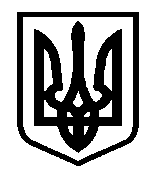 У К Р А Ї Н АДОНЕЦЬКА ОБЛАСТЬКРАМАТОРСЬКА РАЙОННА РАДАР І Ш Е Н Н Явід _____________ №______________Про затвердження Статуту комунального закладу «Хрестищенський заклад загальної середньої освіти І-ІІІ ступенів Краматорськоїрайонної ради» в новій редакції   Керуючись пунктом 20 частини 1 статті 43, підпунктом 3 пункту 6-2 Розділу V «Прикінцеві та перехідні положення» Закону України від 21.05.1997 № 280/97-ВР «Про місцеве самоврядування в Україні», Законами України від 05.09.2017 № 2145-VIII «Про освіту», від 13.05.1999 № 651-XIV «Про загальну середню освіту», враховуючи рішення Краматорської районної ради від 26.01.2021 року № ______ «Про затвердження передавального акту балансових рахунків, матеріальних цінностей та активів Слов’янської районної ради Донецької області Краматорській районній раді», Краматорська районна рада, -ВИРІШИЛА:1.Змінити назву «Хрестищенська загальноосвітня школа І – ІІІ ступенів» Слов’янської районної ради Донецької області» на комунальний заклад «Хрестищенський заклад загальної середньої освіти І – ІІІ ступенів Краматорської районної ради».2. Затвердити Статут комунального закладу «Хрестищенський заклад загальної середньої освіти І – ІІІ ступенів Краматорської районної ради» у новій редакції (додається).3. Доручити відділу освіти райдержадміністрації /Антипенко/ здійснити необхідні заходи, передбачені діючим законодавством, щодо державної реєстрації змін до установчих документів юридичної особи.4. Контроль за виконанням даного рішення покласти на постійну комісію з питань соціального захисту населення, освіти, науки, охорони здоров’я, культури, духовності, фізкультури, спорту, молодіжної політики та туризму /Панченко/.Голова районної ради                                                                                              С.В.МоховикПОЯСНЮВАЛЬНА ЗАПИСКАдо проекту рішення районної ради«Про затвердження  Статуту комунального закладу «Хрестищенськийзаклад загальної середньої освіти І-ІІІ ступенів Краматорської районної ради» в новій редакції»	Враховуючи положення підпункту 3 пункту 6-2 Розділу V «Прикінцеві та перехідні положення» Закону України «Про місцеве самоврядування в Україні», рішення Краматорської районної ради від 26.01.2021 року               № ________ «Про затвердження передавального акту балансових рахунків, матеріальних цінностей та активів Слов’янської районної ради Донецької області Краматорській районній раді», з метою внесення змін щодо засновника закладу освіти до Єдиного державного реєстру юридичних осіб, фізичних осіб-підприємців та громадських формувань пропонується затвердити Статут комунального закладу «Хрестищенський заклад загальної середньої освіти І – ІІІ ступенів Краматорської районної ради» в новій редакції.	Прошу депутатів підтримати даний проект рішення.Начальник юридичного відділу районної ради									Ю.К. НежейкоЛИСТ ПОГОДЖЕННЯна проект рішення районної ради«Про затвердження  Статуту комунального закладу «Хрестищенськийзаклад загальної середньої освіти І-ІІІ ступенів Краматорської районної ради» в новій редакції»ПОГОДЖЕНО:Начальник юридичного відділурайонної ради								Ю.К.НежейкоДиректор КЗ «Хрестищенський ЗЗСОІ-ІІІ ступенів Краматорської районної ради» 			Л.А.МелешкоЗаступник голови районної ради 					Р.О.БольшаковГоловний спеціаліст відділу організаційно-інформаційного забезпечення					І.Ю. Остришко